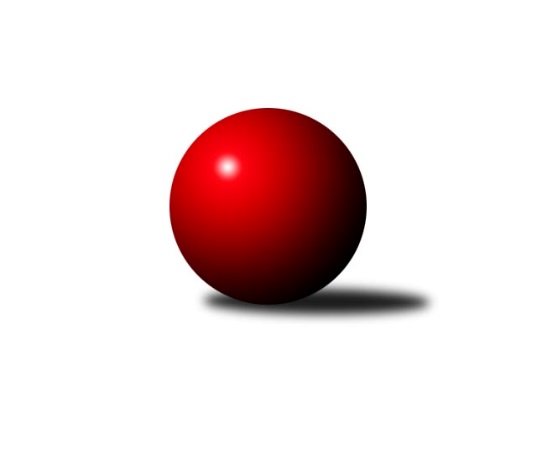 Č.2Ročník 2023/2024	15.8.2024 Meziokresní přebor-Bruntál, Opava 2023/2024Statistika 2. kolaTabulka družstev:		družstvo	záp	výh	rem	proh	skore	sety	průměr	body	plné	dorážka	chyby	1.	KK Rýmařov ˝C˝	2	2	0	0	14 : 6 	(2.0 : 6.0)	1663	4	1146	517	35	2.	TJ Opava ˝D˝	1	1	0	0	10 : 0 	(4.0 : 2.0)	1704	2	1185	519	16	3.	TJ Horní Benešov ˝E˝	2	1	0	1	13 : 7 	(2.0 : 2.0)	1679	2	1192	487	35	4.	TJ Břidličná ˝B˝	2	1	0	1	12 : 8 	(3.0 : 1.0)	1625	2	1130	495	38.5	5.	TJ Sokol Chvalíkovice ˝B˝	1	1	0	0	6 : 4 	(2.0 : 0.0)	1624	2	1159	465	52	6.	TJ  Břidličná ˝C˝	1	1	0	0	6 : 4 	(0.0 : 2.0)	1551	2	1086	465	42	7.	SKK Jeseník ˝B˝	2	1	0	1	7 : 13 	(4.0 : 2.0)	1568	2	1118	450	44	8.	TJ Opava ˝F˝	0	0	0	0	0 : 0 	(0.0 : 0.0)	0	0	0	0	0	9.	TJ Horní Benešov ˝D˝	1	0	0	1	2 : 8 	(2.0 : 0.0)	1560	0	1103	457	51	10.	KS Moravský Beroun B	2	0	0	2	6 : 14 	(5.0 : 3.0)	1579	0	1101	479	37.5	11.	TJ Opava ˝E˝	2	0	0	2	4 : 16 	(2.0 : 8.0)	1549	0	1101	449	36Tabulka doma:		družstvo	záp	výh	rem	proh	skore	sety	průměr	body	maximum	minimum	1.	TJ Opava ˝D˝	1	1	0	0	10 : 0 	(4.0 : 2.0)	1704	2	1704	1704	2.	KK Rýmařov ˝C˝	1	1	0	0	8 : 2 	(0.0 : 2.0)	1710	2	1710	1710	3.	TJ Horní Benešov ˝E˝	2	1	0	1	13 : 7 	(2.0 : 2.0)	1679	2	1736	1622	4.	TJ Břidličná ˝B˝	1	1	0	0	8 : 2 	(1.0 : 1.0)	1622	2	1622	1622	5.	TJ  Břidličná ˝C˝	1	1	0	0	6 : 4 	(0.0 : 2.0)	1551	2	1551	1551	6.	TJ Horní Benešov ˝D˝	0	0	0	0	0 : 0 	(0.0 : 0.0)	0	0	0	0	7.	TJ Opava ˝F˝	0	0	0	0	0 : 0 	(0.0 : 0.0)	0	0	0	0	8.	SKK Jeseník ˝B˝	0	0	0	0	0 : 0 	(0.0 : 0.0)	0	0	0	0	9.	TJ Sokol Chvalíkovice ˝B˝	0	0	0	0	0 : 0 	(0.0 : 0.0)	0	0	0	0	10.	KS Moravský Beroun B	1	0	0	1	4 : 6 	(4.0 : 2.0)	1630	0	1630	1630	11.	TJ Opava ˝E˝	1	0	0	1	4 : 6 	(0.0 : 4.0)	1454	0	1454	1454Tabulka venku:		družstvo	záp	výh	rem	proh	skore	sety	průměr	body	maximum	minimum	1.	TJ Sokol Chvalíkovice ˝B˝	1	1	0	0	6 : 4 	(2.0 : 0.0)	1624	2	1624	1624	2.	KK Rýmařov ˝C˝	1	1	0	0	6 : 4 	(2.0 : 4.0)	1615	2	1615	1615	3.	SKK Jeseník ˝B˝	2	1	0	1	7 : 13 	(4.0 : 2.0)	1568	2	1610	1525	4.	TJ  Břidličná ˝C˝	0	0	0	0	0 : 0 	(0.0 : 0.0)	0	0	0	0	5.	TJ Horní Benešov ˝E˝	0	0	0	0	0 : 0 	(0.0 : 0.0)	0	0	0	0	6.	TJ Opava ˝F˝	0	0	0	0	0 : 0 	(0.0 : 0.0)	0	0	0	0	7.	TJ Opava ˝D˝	0	0	0	0	0 : 0 	(0.0 : 0.0)	0	0	0	0	8.	TJ Břidličná ˝B˝	1	0	0	1	4 : 6 	(2.0 : 0.0)	1627	0	1627	1627	9.	TJ Horní Benešov ˝D˝	1	0	0	1	2 : 8 	(2.0 : 0.0)	1560	0	1560	1560	10.	KS Moravský Beroun B	1	0	0	1	2 : 8 	(1.0 : 1.0)	1528	0	1528	1528	11.	TJ Opava ˝E˝	1	0	0	1	0 : 10 	(2.0 : 4.0)	1644	0	1644	1644Tabulka podzimní části:		družstvo	záp	výh	rem	proh	skore	sety	průměr	body	doma	venku	1.	KK Rýmařov ˝C˝	2	2	0	0	14 : 6 	(2.0 : 6.0)	1663	4 	1 	0 	0 	1 	0 	0	2.	TJ Opava ˝D˝	1	1	0	0	10 : 0 	(4.0 : 2.0)	1704	2 	1 	0 	0 	0 	0 	0	3.	TJ Horní Benešov ˝E˝	2	1	0	1	13 : 7 	(2.0 : 2.0)	1679	2 	1 	0 	1 	0 	0 	0	4.	TJ Břidličná ˝B˝	2	1	0	1	12 : 8 	(3.0 : 1.0)	1625	2 	1 	0 	0 	0 	0 	1	5.	TJ Sokol Chvalíkovice ˝B˝	1	1	0	0	6 : 4 	(2.0 : 0.0)	1624	2 	0 	0 	0 	1 	0 	0	6.	TJ  Břidličná ˝C˝	1	1	0	0	6 : 4 	(0.0 : 2.0)	1551	2 	1 	0 	0 	0 	0 	0	7.	SKK Jeseník ˝B˝	2	1	0	1	7 : 13 	(4.0 : 2.0)	1568	2 	0 	0 	0 	1 	0 	1	8.	TJ Opava ˝F˝	0	0	0	0	0 : 0 	(0.0 : 0.0)	0	0 	0 	0 	0 	0 	0 	0	9.	TJ Horní Benešov ˝D˝	1	0	0	1	2 : 8 	(2.0 : 0.0)	1560	0 	0 	0 	0 	0 	0 	1	10.	KS Moravský Beroun B	2	0	0	2	6 : 14 	(5.0 : 3.0)	1579	0 	0 	0 	1 	0 	0 	1	11.	TJ Opava ˝E˝	2	0	0	2	4 : 16 	(2.0 : 8.0)	1549	0 	0 	0 	1 	0 	0 	1Tabulka jarní části:		družstvo	záp	výh	rem	proh	skore	sety	průměr	body	doma	venku	1.	KS Moravský Beroun B	0	0	0	0	0 : 0 	(0.0 : 0.0)	0	0 	0 	0 	0 	0 	0 	0 	2.	TJ Břidličná ˝B˝	0	0	0	0	0 : 0 	(0.0 : 0.0)	0	0 	0 	0 	0 	0 	0 	0 	3.	TJ  Břidličná ˝C˝	0	0	0	0	0 : 0 	(0.0 : 0.0)	0	0 	0 	0 	0 	0 	0 	0 	4.	KK Rýmařov ˝C˝	0	0	0	0	0 : 0 	(0.0 : 0.0)	0	0 	0 	0 	0 	0 	0 	0 	5.	TJ Horní Benešov ˝D˝	0	0	0	0	0 : 0 	(0.0 : 0.0)	0	0 	0 	0 	0 	0 	0 	0 	6.	TJ Opava ˝F˝	0	0	0	0	0 : 0 	(0.0 : 0.0)	0	0 	0 	0 	0 	0 	0 	0 	7.	SKK Jeseník ˝B˝	0	0	0	0	0 : 0 	(0.0 : 0.0)	0	0 	0 	0 	0 	0 	0 	0 	8.	TJ Sokol Chvalíkovice ˝B˝	0	0	0	0	0 : 0 	(0.0 : 0.0)	0	0 	0 	0 	0 	0 	0 	0 	9.	TJ Opava ˝D˝	0	0	0	0	0 : 0 	(0.0 : 0.0)	0	0 	0 	0 	0 	0 	0 	0 	10.	TJ Opava ˝E˝	0	0	0	0	0 : 0 	(0.0 : 0.0)	0	0 	0 	0 	0 	0 	0 	0 	11.	TJ Horní Benešov ˝E˝	0	0	0	0	0 : 0 	(0.0 : 0.0)	0	0 	0 	0 	0 	0 	0 	0 Zisk bodů pro družstvo:		jméno hráče	družstvo	body	zápasy	v %	dílčí body	sety	v %	1.	Roman Swaczyna 	TJ Horní Benešov ˝E˝ 	4	/	2	(100%)		/		(%)	2.	Leoš Řepka 	TJ Břidličná ˝B˝ 	4	/	2	(100%)		/		(%)	3.	Miroslav Langer 	KK Rýmařov ˝C˝ 	4	/	2	(100%)		/		(%)	4.	Pavel Přikryl 	KK Rýmařov ˝C˝ 	4	/	2	(100%)		/		(%)	5.	Miroslav Petřek st.	TJ Horní Benešov ˝E˝ 	3	/	2	(75%)		/		(%)	6.	Petr Šulák 	SKK Jeseník ˝B˝ 	2	/	1	(100%)		/		(%)	7.	Marek Hrbáč 	TJ Sokol Chvalíkovice ˝B˝ 	2	/	1	(100%)		/		(%)	8.	Josef Němec 	TJ Opava ˝D˝ 	2	/	1	(100%)		/		(%)	9.	Zdeňka Habartová 	TJ Horní Benešov ˝D˝ 	2	/	1	(100%)		/		(%)	10.	Jiří Machala 	KS Moravský Beroun B 	2	/	1	(100%)		/		(%)	11.	Anna Dosedělová 	TJ Břidličná ˝B˝ 	2	/	1	(100%)		/		(%)	12.	Martin Orálek 	TJ Opava ˝D˝ 	2	/	1	(100%)		/		(%)	13.	Roman Škrobánek 	TJ Opava ˝D˝ 	2	/	1	(100%)		/		(%)	14.	Marek Trčka 	TJ Opava ˝E˝ 	2	/	1	(100%)		/		(%)	15.	Jiří Procházka 	TJ  Břidličná ˝C˝ 	2	/	1	(100%)		/		(%)	16.	Čestmír Řepka 	TJ  Břidličná ˝C˝ 	2	/	1	(100%)		/		(%)	17.	Miroslav Kalaš 	TJ  Břidličná ˝C˝ 	2	/	1	(100%)		/		(%)	18.	Vladimír Valenta 	TJ Sokol Chvalíkovice ˝B˝ 	2	/	1	(100%)		/		(%)	19.	František Vícha 	TJ Opava ˝D˝ 	2	/	1	(100%)		/		(%)	20.	Tereza Moravcová 	SKK Jeseník ˝B˝ 	2	/	2	(50%)		/		(%)	21.	Tomáš Polok 	TJ Opava ˝E˝ 	2	/	2	(50%)		/		(%)	22.	Miroslav Janalík 	KS Moravský Beroun B 	2	/	2	(50%)		/		(%)	23.	Jaroslav Zelinka 	TJ Břidličná ˝B˝ 	2	/	2	(50%)		/		(%)	24.	Zdeněk Janák 	TJ Horní Benešov ˝E˝ 	2	/	2	(50%)		/		(%)	25.	Stanislav Lichnovský 	KK Rýmařov ˝C˝ 	2	/	2	(50%)		/		(%)	26.	Libor Maralík 	TJ Horní Benešov ˝E˝ 	2	/	2	(50%)		/		(%)	27.	Pavel Švan 	KK Rýmařov ˝C˝ 	2	/	2	(50%)		/		(%)	28.	Jana Fousková 	SKK Jeseník ˝B˝ 	1	/	2	(25%)		/		(%)	29.	Ivana Hajznerová 	KS Moravský Beroun B 	0	/	1	(0%)		/		(%)	30.	Petra Rosypalová 	SKK Jeseník ˝B˝ 	0	/	1	(0%)		/		(%)	31.	Tobiáš Kučerka 	TJ Horní Benešov ˝D˝ 	0	/	1	(0%)		/		(%)	32.	Petra Špiková 	SKK Jeseník ˝B˝ 	0	/	1	(0%)		/		(%)	33.	Tomáš Zbořil 	TJ Horní Benešov ˝D˝ 	0	/	1	(0%)		/		(%)	34.	David Beinhauer 	TJ Sokol Chvalíkovice ˝B˝ 	0	/	1	(0%)		/		(%)	35.	Jiří Vrba 	SKK Jeseník ˝B˝ 	0	/	1	(0%)		/		(%)	36.	Věroslav Ptašek 	TJ Břidličná ˝B˝ 	0	/	1	(0%)		/		(%)	37.	Denis Vítek 	TJ Sokol Chvalíkovice ˝B˝ 	0	/	1	(0%)		/		(%)	38.	Zbyněk Tesař 	TJ Horní Benešov ˝D˝ 	0	/	1	(0%)		/		(%)	39.	Jan Hroch 	TJ  Břidličná ˝C˝ 	0	/	1	(0%)		/		(%)	40.	Radek Hochgesandt 	TJ Opava ˝E˝ 	0	/	1	(0%)		/		(%)	41.	Mária Machalová 	KS Moravský Beroun B 	0	/	2	(0%)		/		(%)	42.	Adam Kukla 	TJ Opava ˝E˝ 	0	/	2	(0%)		/		(%)	43.	Hana Zálešáková 	KS Moravský Beroun B 	0	/	2	(0%)		/		(%)	44.	Josef Kočař 	TJ Břidličná ˝B˝ 	0	/	2	(0%)		/		(%)	45.	Radek Vlašánek 	TJ Opava ˝E˝ 	0	/	2	(0%)		/		(%)Průměry na kuželnách:		kuželna	průměr	plné	dorážka	chyby	výkon na hráče	1.	 Horní Benešov, 1-4	1648	1177	470	42.3	(412.0)	2.	KK Jiskra Rýmařov, 1-4	1635	1134	501	41.0	(408.8)	3.	KS Moravský Beroun, 1-2	1622	1130	492	37.5	(405.6)	4.	TJ Opava, 1-4	1581	1113	468	32.3	(395.4)	5.	TJ Sokol Chvalíkovice, 1-2	1554	1126	428	44.5	(388.6)	6.	TJ Kovohutě Břidličná, 1-2	1531	1075	456	46.0	(382.9)Nejlepší výkony na kuželnách: Horní Benešov, 1-4TJ Horní Benešov ˝E˝	1736	2. kolo	Zdeněk Janák 	TJ Horní Benešov ˝E˝	469	2. koloTJ Sokol Chvalíkovice ˝B˝	1624	1. kolo	Vladimír Valenta 	TJ Sokol Chvalíkovice ˝B˝	432	1. koloTJ Horní Benešov ˝E˝	1622	1. kolo	Petra Špiková 	SKK Jeseník ˝B˝	426	2. koloSKK Jeseník ˝B˝	1610	2. kolo	Roman Swaczyna 	TJ Horní Benešov ˝E˝	426	2. kolo		. kolo	Libor Maralík 	TJ Horní Benešov ˝E˝	424	2. kolo		. kolo	Miroslav Petřek st.	TJ Horní Benešov ˝E˝	423	1. kolo		. kolo	Denis Vítek 	TJ Sokol Chvalíkovice ˝B˝	422	1. kolo		. kolo	Marek Hrbáč 	TJ Sokol Chvalíkovice ˝B˝	422	1. kolo		. kolo	Roman Swaczyna 	TJ Horní Benešov ˝E˝	420	1. kolo		. kolo	Miroslav Petřek st.	TJ Horní Benešov ˝E˝	417	2. koloKK Jiskra Rýmařov, 1-4KK Rýmařov ˝C˝	1710	1. kolo	Pavel Přikryl 	KK Rýmařov ˝C˝	447	1. koloTJ Horní Benešov ˝D˝	1560	1. kolo	Stanislav Lichnovský 	KK Rýmařov ˝C˝	432	1. kolo		. kolo	Zdeňka Habartová 	TJ Horní Benešov ˝D˝	428	1. kolo		. kolo	Miroslav Langer 	KK Rýmařov ˝C˝	420	1. kolo		. kolo	Pavel Švan 	KK Rýmařov ˝C˝	411	1. kolo		. kolo	Tobiáš Kučerka 	TJ Horní Benešov ˝D˝	405	1. kolo		. kolo	Tomáš Zbořil 	TJ Horní Benešov ˝D˝	395	1. kolo		. kolo	Zbyněk Tesař 	TJ Horní Benešov ˝D˝	332	1. koloKS Moravský Beroun, 1-2KS Moravský Beroun B	1630	2. kolo	Jiří Machala 	KS Moravský Beroun B	442	2. koloKK Rýmařov ˝C˝	1615	2. kolo	Pavel Švan 	KK Rýmařov ˝C˝	421	2. kolo		. kolo	Miroslav Langer 	KK Rýmařov ˝C˝	419	2. kolo		. kolo	Miroslav Janalík 	KS Moravský Beroun B	407	2. kolo		. kolo	Hana Zálešáková 	KS Moravský Beroun B	402	2. kolo		. kolo	Stanislav Lichnovský 	KK Rýmařov ˝C˝	391	2. kolo		. kolo	Pavel Přikryl 	KK Rýmařov ˝C˝	384	2. kolo		. kolo	Mária Machalová 	KS Moravský Beroun B	379	2. koloTJ Opava, 1-4TJ Opava ˝D˝	1704	2. kolo	Martin Orálek 	TJ Opava ˝D˝	452	2. koloTJ Opava ˝E˝	1644	2. kolo	Tomáš Polok 	TJ Opava ˝E˝	448	2. koloSKK Jeseník ˝B˝	1525	1. kolo	Tereza Moravcová 	SKK Jeseník ˝B˝	430	1. koloTJ Opava ˝E˝	1454	1. kolo	František Vícha 	TJ Opava ˝D˝	423	2. kolo		. kolo	Josef Němec 	TJ Opava ˝D˝	417	2. kolo		. kolo	Roman Škrobánek 	TJ Opava ˝D˝	412	2. kolo		. kolo	Adam Kukla 	TJ Opava ˝E˝	403	2. kolo		. kolo	Radek Vlašánek 	TJ Opava ˝E˝	403	2. kolo		. kolo	Petr Šulák 	SKK Jeseník ˝B˝	396	1. kolo		. kolo	Tomáš Polok 	TJ Opava ˝E˝	393	1. koloTJ Sokol Chvalíkovice, 1-2TJ Sokol Chvalíkovice ˝B˝	1647	2. kolo	Vladimír Valenta 	TJ Sokol Chvalíkovice ˝B˝	475	2. koloTJ Horní Benešov ˝D˝	1462	2. kolo	Denis Vítek 	TJ Sokol Chvalíkovice ˝B˝	429	2. kolo		. kolo	Tobiáš Kučerka 	TJ Horní Benešov ˝D˝	394	2. kolo		. kolo	Tomáš Zbořil 	TJ Horní Benešov ˝D˝	390	2. kolo		. kolo	Daniel Beinhauer 	TJ Sokol Chvalíkovice ˝B˝	378	2. kolo		. kolo	Marek Hrbáč 	TJ Sokol Chvalíkovice ˝B˝	365	2. kolo		. kolo	Zdeňka Habartová 	TJ Horní Benešov ˝D˝	340	2. kolo		. kolo	Zbyněk Tesař 	TJ Horní Benešov ˝D˝	338	2. koloTJ Kovohutě Břidličná, 1-2TJ Břidličná ˝B˝	1627	2. kolo	Leoš Řepka 	TJ Břidličná ˝B˝	450	2. koloTJ Břidličná ˝B˝	1622	1. kolo	Jaroslav Zelinka 	TJ Břidličná ˝B˝	446	1. koloTJ  Břidličná ˝C˝	1551	2. kolo	Leoš Řepka 	TJ Břidličná ˝B˝	429	1. koloKS Moravský Beroun B	1528	1. kolo	Mária Machalová 	KS Moravský Beroun B	417	1. koloTJ  Břidličná ˝C˝	1496	1. kolo	Miroslav Kalaš 	TJ  Břidličná ˝C˝	412	2. koloTJ Opava ˝F˝	1365	1. kolo	Čestmír Řepka 	TJ  Břidličná ˝C˝	412	1. kolo		. kolo	Čestmír Řepka 	TJ  Břidličná ˝C˝	411	2. kolo		. kolo	Jaroslav Zelinka 	TJ Břidličná ˝B˝	409	2. kolo		. kolo	Miroslav Kalaš 	TJ  Břidličná ˝C˝	408	1. kolo		. kolo	Věroslav Ptašek 	TJ Břidličná ˝B˝	406	2. koloČetnost výsledků:	9.0 : 1.0	1x	8.0 : 2.0	3x	6.0 : 4.0	1x	4.0 : 6.0	3x	10.0 : 0.0	2x